H9769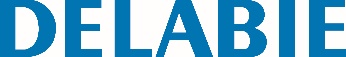 SECURITHERM Securitouch thermostatische douchemengkraanReferentie: H9769 Beschrijving voor lastenboekSECURITHERM thermostatische tweegreepsmengkraan voor douche zonder terugslagklep op de toevoeren (minder bacteriegroei). Geen enkel risico op terugvloeiing tussen warm en koud water. Anti-verbrandingsveiligheid: automatische sluiting bij onderbreking van het koud of warm water. Securitouch thermische anti-verbrandingsisolatie. Thermostatisch kalkwerend binnenwerk voor de temperatuurregeling. Keramisch binnenwerk kwartdraai voor debietregeling. Regelbare temperatuur: tot 41°C. Dubbele temperatuurbegrenzing: 1ste, ontgrendelbaar, op 38°C; 2de vergrendeld op 41°C. Een thermische spoeling is eenvoudig uit te voeren zonder demonteren van de greep en zonder afsluiten van de koud watertoevoer. Debiet beperkt op 9 l/min bij 3 bar. Bediening met ergonomische grepen. Douche uitgang M1/2". Filters geïntegreerd in de toevoeren F3/4". Mengkraan met STOP/CHECK S-koppelingen M1/2" M3/4", aangepast aan de noden van ziekenhuizen. Conform de vereisten van de norm NF M (Medische omgeving). 